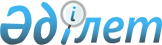 2017 жылғы 1 желтоқсандағы Шанхай ынтымақтастық ұйымының бюджетін қалыптастыру және атқару тәртібі туралы келісімге өзгеріс енгізу туралы хаттамаға қол қою туралыҚазақстан Республикасы Президентінің 2023 жылғы 19 қазандағы № 380 Жарлығы.
      "Қазақстан Республикасының халықаралық шарттары туралы" Қазақстан Республикасы Заңының 8-бабының 1) тармақшасына сәйкес ҚАУЛЫ ЕТЕМІН:
      1. Қоса беріліп отырған 2017 жылғы 1 желтоқсандағы Шанхай ынтымақтастық ұйымының бюджетін қалыптастыру және атқару тәртібі туралы келісімге өзгеріс енгізу туралы хаттаманың (бұдан әрі - Хаттама) жобасы мақұлдансын.
      2. Қазақстан Республикасының Премьер-Министрі Әлихан Асханұлы Смайылов Хаттамаға Қазақстан Республикасының атынан қол қойсын, оған қағидаттық сипаты жоқ өзгерістер мен толықтырулар енгізуге рұқсат берілсін.
      3. Осы Жарлық қол қойылған күнінен бастап қолданысқа енгізіледі. 2017 жылғы 1 желтоқсандағы Шанхай ынтымақтастық ұйымының бюджетін қалыптастыру және атқару тәртібі туралы келісімге өзгеріс енгізу туралы ХАТТАМА
      Бұдан әрі Тараптар деп аталатын Шанхай ынтымақтастық ұйымына мүше мемлекеттер
      2017 жылғы 1 желтоқсандағы Шанхай ынтымақтастық ұйымының бюджетін қалыптастыру және атқару тәртібі туралы келісімнің (бұдан әрі - Келісім) 3 және 11-баптарын басшылыққа ала отырып,
      төмендегілер туралы келісті: 1-бап
      Келісімге қосымшаның мәтіні мынадай редакцияда жазылсын: "ШАНХАЙ ЫНТЫМАҚТАСТЫҚ ҰЙЫМЫНА МҮШЕ МЕМЛЕКЕТТЕРДІҢ ҮЛЕСТІК ЖАРНАЛАРЫНЫҢ МӨЛШЕРЛЕРІ
      Үндістан Республикасы - 5,9%
      Иран Ислам Республикасы - 5,8%
      Қазақстан Республикасы - 16,4%
      Қытай Халық Республикасы - 19,1%
      Қырғыз Республикасы - 8,2%
      Пәкістан Ислам Республикасы - 5,9%
      Ресей Федерациясы - 19,1%
      Тәжікстан Республикасы - 6%
      Өзбекстан Республикасы - 13,6%". 2-бап
      Осы Хаттама 2024 жылғы 1 қаңтардан бастап уақытша қолданылады және оның күшіне енуі үшін қажетті мемлекетішілік рәсімдерді Тараптардың орындағаны туралы олардың төртінші жазбаша хабарламасын депозитарий алған күннен бастап күшіне енеді.
      Мемлекетішілік рәсімдерді кейінірек орындаған мемлекеттер үшін осы Хаттама мұндай рәсімдердің орындалғаны туралы хабарламаны депозитарий алған күннен бастап күшіне енеді. 3-бап
      Шанхай ынтымақтастық ұйымының Хатшылығы осы Хаттаманың депозитарийі болып табылады, ол Тараптарға оның куәландырылған көшірмесін жібереді.
      2023 жылғы_____ _________ Бішкек қаласында орыс және қытай тілдерінде бір данада жасалды әрі екі мәтіннің де күші бірдей.
					© 2012. Қазақстан Республикасы Әділет министрлігінің «Қазақстан Республикасының Заңнама және құқықтық ақпарат институты» ШЖҚ РМК
				
      Қазақстан РеспубликасыныңПрезиденті

Қ.Тоқаев
Қазақстан Республикасы
Президентінің
2023 жылғы 19 қазандағы
№ 380 Жарлығымен
МАҚҰЛДАНҒАН
Жоба
      Үндістан Республикасы үшінИран Ислам Республикасы үшінҚазақстан Республикасы үшінҚытай Халық Республикасы үшінҚырғыз Республикасы үшінПәкістан Ислам Республикасы үшінРесей Федерациясы үшінТәжікстан Республикасы үшінӨзбекстан Республикасы үшін
